Утверждена:________________________________________________________от ____________ №_____________Схема расположения земельного участка на кадастровом плане территорииМасштаб 1:2000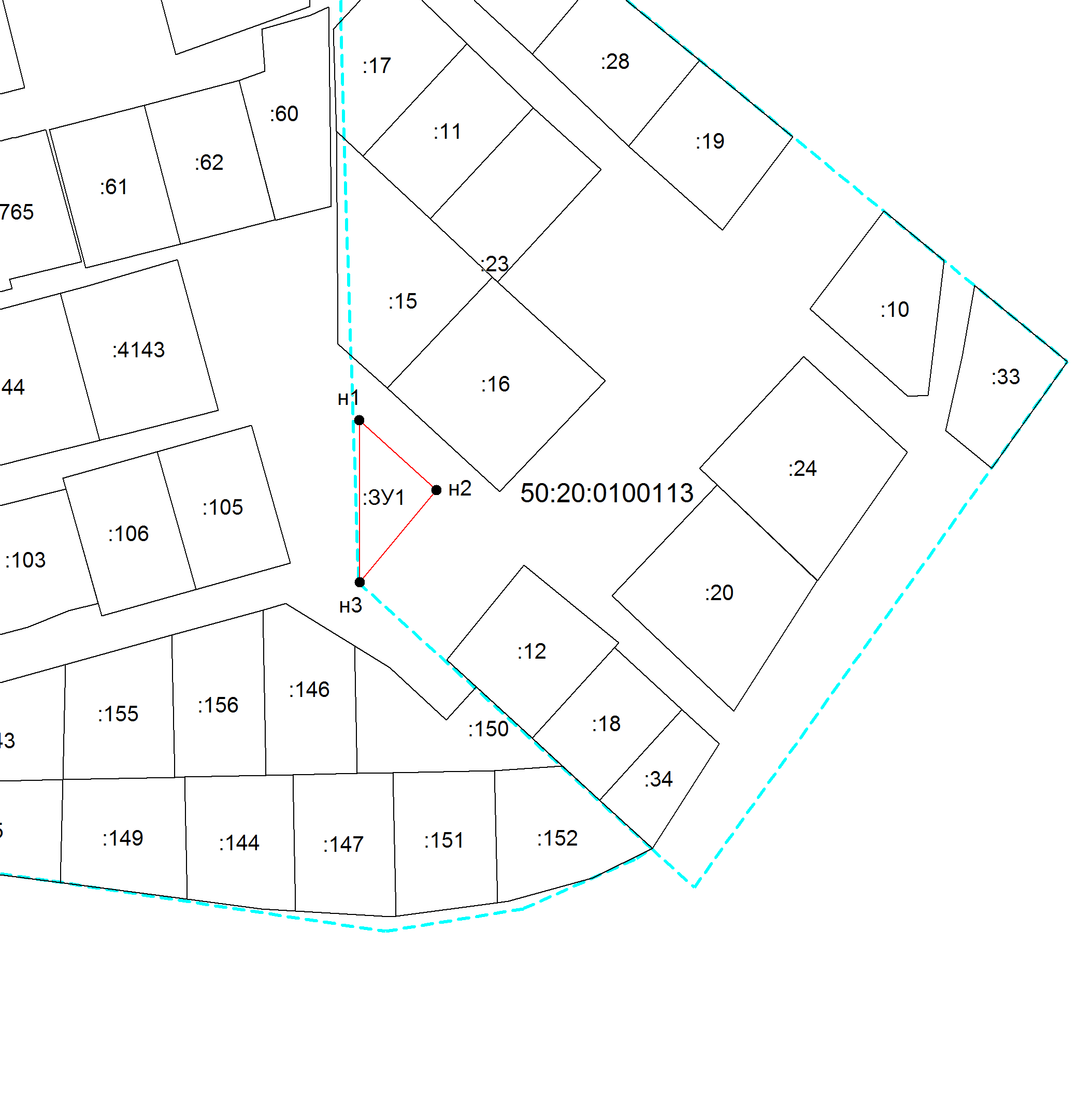 Условные обозначения:- граница образуемого земельного участка- граница земельного участка по сведениям ГКН- граница кадастрового квартала50:20:0100113- обозначение номера кадастрового кварталаУсловный номер земельного участка: ЗУ1Условный номер земельного участка: ЗУ1Условный номер земельного участка: ЗУ1Площадь земельного участка: 665 кв.м.Площадь земельного участка: 665 кв.м.Площадь земельного участка: 665 кв.м.МСК 27МСК 27МСК 27Обозначение характерных точек границКоординаты, мКоординаты, мОбозначение характерных точек границХУ123н1450078,542129874,51н2450055,692129899,66н3450025,562129874,60н1450078,542129874,51